ARIZE Institute of the Five-Fold Ministry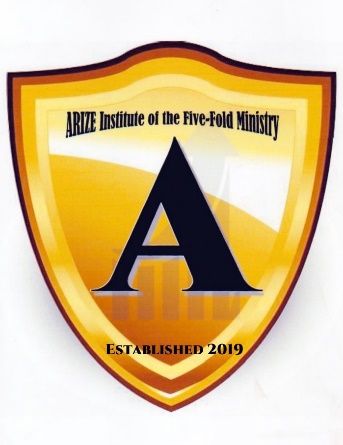 100 Biblical Discovery for Honorary Doctor of Divinity and Doctor of Sacred Music QuestionsName ______________________________________________________________________________________Date________________________________________________________________________________________Please send your answers to:ARIZE Institute of the Five -Fold MinistryATTN: Dr. Zella Berry Case           3209 Henderson Field Road           Mebane, North Carolina 27302Instructions: Please answer the following:Who is the High Priest that put Jesus on trial?__________________________________________________________________What was Moses’ problem wen God asked him to go and talk to Pharoah? Why did he think he could not do it?__________________________________________________________________________________________________________________What day of Creation did God create the vegetation? __________________________________________________________What was the name of Adam’s third son? _______________________________________________________________________What is the First of the Ten Commandments?___________________________________________________________________At the time of the census conducted by Moses in the first chapter of Numbers, which of the twelve tribes of Israel was the smallest? __________________________________________________________________________________________Who is the mother of Samuel?____________________________________________________________________________________What kind of bird brought Elijah food while he hid in the Kerith Ravine, east of Jordan?_____________________Which of the following is NOT a book of the Old Testament? Enoch, Ester, or Ecclesiastes.__________________What is the last word in the Old Testament?_____________________________________________________________________How many books are there in the Old Testament?_______________________________________________________________What language is the Old Testament written in?_________________________________________________________________What relations was Jacob to Abraham?__________________________________________________________________________How many sons did Jacob (Israel) have?________________________________________________________________________From which country did Moses help the Israelites escape from their lives of slavery?________________________Which tribe of Israel looked after the religious aspect of life?__________________________________________________One which day of the year could the High Priest enter the Holiest Place, the inner most part of the temple where the covenant box was kept?_______________________________________________________________________________Which of the following people was not a judge? Laban, Deborah, Sampson.___________________________________Israel split into two kingdoms after the reign of King Solomon, with Israel in the north, but what was the name of the southern kingdom?_____________________________________________________________________________________________Who was king of the southern kingdom when the northern kingdom of Israel fell to Assyria?___________________The southern kingdom eventually fell also, but to which great power?____________________________________________After the exile, the Israelites returned and started to rebuild the temple in Jerusalem, but which other prophet along with Zechariah was sent to encourage the completion of the partly built temple?__________________________One title of God is El Shaddai, which means what?_________________________________________________________________Which king had the longest reign over the Kingdom of Israel?_____________________________________________________What does Israel mean?______________________________________________________________________________________________In which prophesy did we read about the valley of the dry bones?_________________________________________________Which of these books is not classed as a book of history?  Judges, Psalms, 1st Chronicles._____________________Which of the Old Testament prophets lived during the reign of Josiah?___________________________________________How were sins forgiven in the Old Testament?______________________________________________________________________How many minor prophets are there?________________________________________________________________________________What is the name commonly given to the first five books of the Old Testament?__________________________________Who wrote the first five books of the Old Testament?_______________________________________________________________What time period does the Old Testament cover?____________________________________________________________________From which part of the body of Adam  did God create Eve?_________________________________________________________What was the first bird that Noah let out of the ark?_________________________________________________________________What was the name of Abraham’s nephew?__________________________________________________________________________What did God ask Abraham to sacrifice on Mount Mariah?__________________________________________________________What did Racheal steal from her father Laban’s home when she left with Jacob?__________________________________ What is the name of Jacob’s youngest brother?______________________________________________________________________When Joseph was in prison, whose dream did he correctly interpret to mean he would be restored to his job?______________________________________________________________________________________________________________________In what was the baby Moses hidden?__________________________________________________________________________________What was the first plague that God sent on Egypt?___________________________________________________________________On what mountain did Moses receive the law?________________________________________________________________________What was the tabernacle for?_________________________________________________________________________________________________________________________________________________________________________________________________________________________________________________How did Rahab let the invading Israelites identify her house?________________________________________________________What weapons did Gideon use to defeat the Midianites?______________________________________________________________Which judge was portrayed to the Philistines by a woman?___________________________________________________________Who did Samuel anoint as the king the first time of Israel?___________________________________________________________How did David defeat Goliath?_________________________________________________________________________________________How did Uriah die?________________________________________________________________________________________________________________________________________________________________________________________________________________________________________________What was Cain’s punishment after he murdered his brother Abel?________________________________________________________________________________________________________________________________________________________________________________________________________________________________________________What was the secret of Sampson’s great strength?___________________________________________________________________What is the most common name for the first four books of the New Testament?___________________________________Who wrote the most books in the New Testament?___________________________________________________________________Who wrote the Acts of the Apostles?__________________________________________________________________________________What book comes last in the New Testament?________________________________________________________________________What does the word “gospel” mean?__________________________________________________________________________________Who was the king of Judea at the time of Jesus Christ birth?________________________________________________________Which of the gospel record the fewest miracles in the New Testament?_____________________________________________In what water was Jesus baptized?____________________________________________________________________________________What miracle did Jesus perform at the wedding at Cana?____________________________________________________________Who was the tax collector that climb up a tree to see Jesus?________________________________________________________What two Old Testament prophets appeared with Jesus on the Mount of Transfiguration?____________________________________________________________________________________________________________________________________________________________________________________________________________________________________Who recognized Jesus as the Messiah when he was presented in the temple?______________________________________Paul was shipwrecked on what island?________________________________________________________________________________To what city was Paul traveling when he encountered a bright light that blinded him?_____________________________Finish this verse.  “In every battle you will need faith as your __________ to stop the fiery arrows aimed at you by Satan.”What tribe is the Apostle Paul from?__________________________________________________________________________________Who is Stephen in the Acts of the Apostles?__________________________________________________________________________In the gospels who is the disciple that says that he would not believe that Jesus has risen until he sees him with his own eyes?___________________________________________________________________________________________________________When Christians observe Palm Sunday what are they celebrating?________________________________________________________________________________________________________________________________________________________________________________________________________________________________________Who baptized Jesus?____________________________________________________________________________________________________Who was the first apostle to deny Jesus?______________________________________________________________________________Which gospel is written by a doctor?_________________________________________________________________________________________________________________According to the gospel of Matthew, where does Jesus first sermon take place?__________________________________According to the Gospels, what is the unique literary genre Jesus employs to preach his message?___________________________________________________________________________________________________________________________________________________________________________________________________________________________________________How does Judas signal that it is Jesus to the Roman soldiers?_______________________________________________________Which gospel is the most concerned with the mystery and identity of the person Jesus?___________________________Who takes Jesus’ body off the cross?__________________________________________________________________________________What is the Pentetuch?_________________________________________________________________________________________________Who wrote the Torah?__________________________________________________________________________________________________What was the other name the disciples (Original 12) called Joseph?________________________________________________Who was Paul?__________________________________________________________________________________________________________Where is the Roman Road to salvation found in the Book o Romans?_______________________________________________Who is Lydia?___________________________________________________________________________________________________________To what city was Paul traveling when he was blinded?_______________________________________________________________How many books are there in the Old Testament?____________________________________________________________________Who murdered John the Baptist?______________________________________________________________________________________Who are the angels of the churches in the Book of Revelations______________________________________________________How many horses are there in Chapter Six of Revelation – name them._____________________________________________________________________________________________________________________Which Gospel  is most concerned with the mystery and identity of the person of Jesus?What is the number of mankind?_______________________________________________________________________________________Have all sinned? Give Scripture Reference_____________________________________________________________________________Why was Job used by God?__________________________________________________________________________________________________________________________________________________________________________________________________________________________________________________________________________________________________________________________________________________________________________What was the names of all 12 original disciples?______________________________________________________________________________________________________________________________________________________________________________________________________________________________________________________________________________________________________________________________________________________________________What was the book of Judges about?____________________________________________________________________________________________________________________________________________________________________________________________________________________________________________________________________________________________________________________________________________________________________________________________________________________________________________________________________________________________________What does it the meaning of “New Birth” in Christ?____________________________________________________________________________________________________________________________________________________________________________________________________________________________________________________________________________________________________________________________________________________________________________________________________________________________________________________________________________________________________What is sanctification?_________________________________________________________________________________________________________________________________________________________________________________________________________________________________________________________________________________________________________________________________________________________________What is Harmartiology?__________________________________________________________________________________________________________Does Satan have a chance to repent?__________________________________________________________________________________